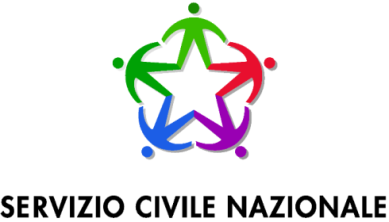 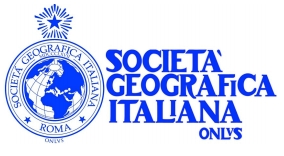 La Società Geografica Italiana Onluspartecipa al Bando del Servizio Civile Nazionalecon il progettoCarte di riso: conservazione, catalogazione e valorizzazione del Fondo Orientale della Società Geografica Italiana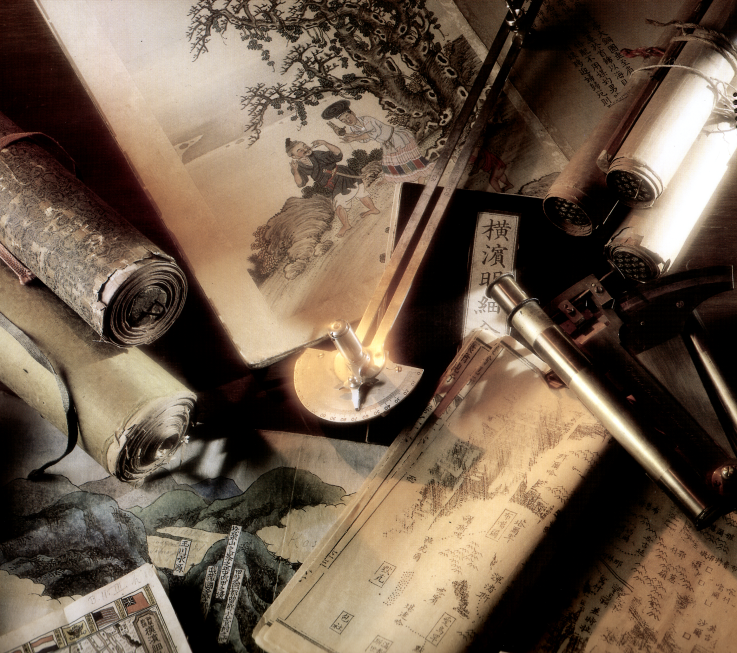 LE CANDIDATURE DEVONO PERVENIREENTRO IL 28 SETTEMBRE 2018Per consultare il bando e per maggiori informazioni: www.societageografica.itmail: segreteria@societageografica.ittel.: 06-7008279